«22 »  сентября  2015 г.						                         № 1-4Об утверждении состава постоянных комиссийБерезовского поселкового Совета депутатовсозыва 2015-2020 гг.В соответствии со статьей 28 Устава поселка Березовка, статьей 14 Регламента Березовского поселкового Совета депутатов Березовский поселковый совет депутатов РЕШИЛ:Утвердить количественные и персональные составы постоянных комиссий Березовского поселкового Совета депутатов созыва 2015-2020 гг. согласно Приложения.Настоящее Решение вступает в силу с момента его принятия и подлежит опубликованию в газете «Пригород».Председательствующий на 1-й сессии				С.А. СусловПриложение к Решению Березовского поселкового Совета депутатов от 22.09.2015 г. № 1-4Постоянная комиссия по местному самоуправлению и взаимодействию со СМИ:Председатель комиссии:	 Е.В. ЛапинаЧлены комиссии:		В.П. Стародубцев			     		В.В. Терещенко					И.Л. ШиловПостоянная комиссия по бюджету, экономическому развитию и муниципальной собственности:Председатель комиссии:	 И.Л. ШиловЧлены комиссии:		С.А. Шоф			     		В.П. Стародубцев					С.С. Свиридов					И.А. Лобанов					А.И. Жибинов					Л.Л. МолотковПостоянная комиссия по благоустройству, градостроительству, жилищно-коммунальному хозяйству и земельным вопросам:Председатель комиссии:	 С.С. СвиридовЧлены комиссии:		С.А. Шоф			     		П.В. Грибок					А.Н. Троязыков					И.А. Лобанов					А.И. Жибинов					Л.Л. МолотковПостоянная комиссия по культуре, спорту и молодежной политике:	Председатель комиссии:	 В.В. ТерещенкоЧлены комиссии:		Р.И. Шамашова			     		А.Н. Троязыков					П.В. Грибок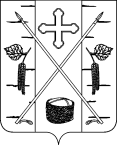 БЕРЕЗОВСКИЙ ПОСЕЛКОВЫЙ СОВЕТ ДЕПУТАТОВРЕШЕНИЕп. Березовка